            Администрация Шумерлинского муниципального округа Чувашской Республики направляет извещения о проведении заседания согласительной комиссии по вопросу согласования местоположения границ земельных участков при выполнении комплексных кадастровых работ на территории кадастровых кварталов 21:23:180212; 21:23:180502; 21:23:260206; 21:23:290301.          Приложения: проект карты-плана территории кадастрового квартала  21:23:180212;                                проект карты-плана территории кадастрового квартала  21:23:180502;                                проект карты-плана территории кадастрового квартала  21:23:260206;                                проект карты-плана территории кадастрового квартала  21:23:290301.Глава Шумерлинскогомуниципального округа                                                                                                 Л.Г. РафиновИсп.  Романова В. Л. (83536) 2-43-42, e-mail: shumrci1@cap.ru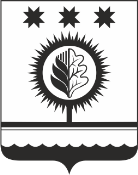 ЧĂВАШ РЕСПУБЛИКИНÇĚМĚРЛЕ МУНИЦИПАЛЛĂ ОКРУГĔН АДМИНИСТРАЦИЙĚАДМИНИСТРАЦИЯШУМЕРЛИНСКОГО МУНИЦИПАЛЬНОГО ОКРУГА ЧУВАШСКОЙ РЕСПУБЛИКИ429122, Чувашская Республика,г. Шумерля, ул. Октябрьская, дом 24,тел/факс. 8(83536)2-13-15, 2-26-40,E-mail: shumer@cap.ruот    ______________  № _______________Управление Федеральной службы государственной  регистрации, кадастра и картографии по  Чувашской Республике21_upr@rosreestr.ru